Réservé à l’administrationRéservé à l’administrationNOM :		 PRÉNOM :……….………………………...…………...…FORMATION : 	À tout moment les originaux des pièces mentionnées ci-dessous pourraient être demandés. Les pièces en gras sont bloquantes : la carte d’étudiant sera délivrée ou actualisée uniquement à la complétude du dossier. L’inscription administrative sera effective uniquement à la délivrance ou à l’actualisation de la carte d’étudiant.Pièces fourniesPièces fourniesNOM :		 PRÉNOM :……….………………………...…………...…FORMATION : 	À tout moment les originaux des pièces mentionnées ci-dessous pourraient être demandés. Les pièces en gras sont bloquantes : la carte d’étudiant sera délivrée ou actualisée uniquement à la complétude du dossier. L’inscription administrative sera effective uniquement à la délivrance ou à l’actualisation de la carte d’étudiant.OUINONPREMIERE INSCRIPTION                          Carte Nationale d’Identité / Passeport / Titre de séjour (original + copie – en cours de validité)                         Attestation nominative CVEC                         1 photo d’identité récente répondant aux critères de la République Française, avec nom et prénom au dos
                         Déclaration sur l’honneur valant justificatif de domicile (formulaire à télécharger)
                         Attestation d’assurance scolaire/universitaire/extra-scolaire ou une attestation d'assurance responsabilité civile en 	cours de validité mentionnant obligatoirement le nom de l'étudiant(e) (copie)
                         La Journée Défense Citoyenneté (JDC) ou le certificat individuel de participation à l’Appel de Préparation à la Défense (JAPD)  	(Pour les étudiants de nationalité française nés à partir de 1983) (copie)
                         Si vous êtes bachelier(e) de l’année ou déjà bachelier, le relevé de notes officiel du baccalauréat portant le n° INE. 	Le diplôme du baccalauréat original sera demandé ultérieurement, le cas échéant. (original + copie)                         Si vous êtes étudiant(e) international(e), le diplôme de fin d’études secondaires accompagné d’une traduction 
                                 assermentée (si le document n’est pas rédigé en français) (original + copie)
                         Si vous avez déjà été inscrit(e) dans l’enseignement supérieur, les attestations de réussite et/ou relevé de notes obtenus 
                                depuis le baccalauréat (copie)
                         Titre de paiement : soit par chèque à l’ordre de l’Agent comptable de l’UM, carte bancaire Visa ou MasterCard, virement                                                  Carte Nationale d’Identité / Passeport / Titre de séjour (original + copie – en cours de validité)                         Attestation nominative CVEC                         1 photo d’identité récente répondant aux critères de la République Française, avec nom et prénom au dos
                         Déclaration sur l’honneur valant justificatif de domicile (formulaire à télécharger)
                         Attestation d’assurance scolaire/universitaire/extra-scolaire ou une attestation d'assurance responsabilité civile en 	cours de validité mentionnant obligatoirement le nom de l'étudiant(e) (copie)
                         La Journée Défense Citoyenneté (JDC) ou le certificat individuel de participation à l’Appel de Préparation à la Défense (JAPD)  	(Pour les étudiants de nationalité française nés à partir de 1983) (copie)
                         Si vous êtes bachelier(e) de l’année ou déjà bachelier, le relevé de notes officiel du baccalauréat portant le n° INE. 	Le diplôme du baccalauréat original sera demandé ultérieurement, le cas échéant. (original + copie)                         Si vous êtes étudiant(e) international(e), le diplôme de fin d’études secondaires accompagné d’une traduction 
                                 assermentée (si le document n’est pas rédigé en français) (original + copie)
                         Si vous avez déjà été inscrit(e) dans l’enseignement supérieur, les attestations de réussite et/ou relevé de notes obtenus 
                                depuis le baccalauréat (copie)
                         Titre de paiement : soit par chèque à l’ordre de l’Agent comptable de l’UM, carte bancaire Visa ou MasterCard, virement                                                  Carte Nationale d’Identité / Passeport / Titre de séjour (original + copie – en cours de validité)                         Attestation nominative CVEC                         1 photo d’identité récente répondant aux critères de la République Française, avec nom et prénom au dos
                         Déclaration sur l’honneur valant justificatif de domicile (formulaire à télécharger)
                         Attestation d’assurance scolaire/universitaire/extra-scolaire ou une attestation d'assurance responsabilité civile en 	cours de validité mentionnant obligatoirement le nom de l'étudiant(e) (copie)
                         La Journée Défense Citoyenneté (JDC) ou le certificat individuel de participation à l’Appel de Préparation à la Défense (JAPD)  	(Pour les étudiants de nationalité française nés à partir de 1983) (copie)
                         Si vous êtes bachelier(e) de l’année ou déjà bachelier, le relevé de notes officiel du baccalauréat portant le n° INE. 	Le diplôme du baccalauréat original sera demandé ultérieurement, le cas échéant. (original + copie)                         Si vous êtes étudiant(e) international(e), le diplôme de fin d’études secondaires accompagné d’une traduction 
                                 assermentée (si le document n’est pas rédigé en français) (original + copie)
                         Si vous avez déjà été inscrit(e) dans l’enseignement supérieur, les attestations de réussite et/ou relevé de notes obtenus 
                                depuis le baccalauréat (copie)
                         Titre de paiement : soit par chèque à l’ordre de l’Agent comptable de l’UM, carte bancaire Visa ou MasterCard, virement                         OUINONRÉINSCRIPTION                         Carte Nationale d’Identité / Passeport / Titre de séjour (copie – en cours de validité)                            Attestation nominative CVEC                           Déclaration sur l’honneur (formulaire à télécharger)                          Attestation d’assurance scolaire/universitaire/extra-scolaire ou une attestation d'assurance responsabilité civile en 	cours de validité mentionnant obligatoirement le nom de l'étudiant(e) (copie)
                         Titre de paiement : soit par chèque à l’ordre de l’Agent comptable de l’UM, carte bancaire Visa ou MasterCard, virement                                                                        Carte Nationale d’Identité / Passeport / Titre de séjour (copie – en cours de validité)                            Attestation nominative CVEC                           Déclaration sur l’honneur (formulaire à télécharger)                          Attestation d’assurance scolaire/universitaire/extra-scolaire ou une attestation d'assurance responsabilité civile en 	cours de validité mentionnant obligatoirement le nom de l'étudiant(e) (copie)
                         Titre de paiement : soit par chèque à l’ordre de l’Agent comptable de l’UM, carte bancaire Visa ou MasterCard, virement                                                                        Carte Nationale d’Identité / Passeport / Titre de séjour (copie – en cours de validité)                            Attestation nominative CVEC                           Déclaration sur l’honneur (formulaire à télécharger)                          Attestation d’assurance scolaire/universitaire/extra-scolaire ou une attestation d'assurance responsabilité civile en 	cours de validité mentionnant obligatoirement le nom de l'étudiant(e) (copie)
                         Titre de paiement : soit par chèque à l’ordre de l’Agent comptable de l’UM, carte bancaire Visa ou MasterCard, virement                                               OUINONSELON LA SITUATION	                         Si vous êtes mineur(e) à la date d’inscription, le formulaire « autorisation d’inscription pour étudiant(e) mineur(e) » 
                                (formulaire à télécharger)                          Si vous étiez déjà inscrit(e) à l’UM ou dans un établissement français de l’enseignement supérieur l’année précédente, votre 
                                carte étudiant(e) 2022-2023                         Si vous êtes pré-inscrit(e) sur internet, le récapitulatif PRIMO WEB ou IA WEB (au choix de la composante)                         Si vous êtes boursier(e), l’attestation/notification de la bourse 2023-2024 (bourse sur critères sociaux, du gouvernement 	
                                français ou d’ambassade)                         Si vous êtes admis(e) via Parcoursup, la notification Parcoursup                         Si vous êtes admis(e) via eCandidat, la décision d’admission                         Si vous êtes admis(e) en Master 1, l’attestation d’admission via MonMaster                         Si vous êtes admis(e) en Master 1, hors MonMaster, l’attestation de non-inscription disponible sur MonMaste.gouv.fr 
                         Si vous êtes admis(e) via Etudes en France, l’attestation d’admission                         Si vous étiez inscrit(e) dans un autre établissement français de l’enseignement supérieur en 2022/2023, l’attestation d’admission 	de l’Université de Montpellier (si vous n’êtes pas passé par l’une des procédures citées précédemment)                         Si vous changez d’établissement en cours d’année universitaire, l’autorisation de transfert tamponnée et signée par l’université 	de départ ET l’attestation d’admission de l’Université de Montpellier                         Si vous êtes étudiant(e) salarié(e), copie du contrat de travail couvrant l’intégralité de l’année universitaire du 01/09/23 au 
                                31/08/24 (au choix de la composante)                         Si vous êtes apprenti(e), le contrat d’apprentissage visé du CFA ou le certificat d’engagement délivré par le 		CFA EnSup-LR pour autorisation d’inscription
                         Si vous êtes pupille de la Nation, le jugement du TGI (original + copie)
                         Si vous êtes pupille de la République, la décision notifiée de l’ONAC (original + copie)
                         Si vous vous inscrivez en Droit, la fiche d’inscription pédagogique dûment complétée 
                         Si vous vous inscrivez en STAPS, le certificat médical d'aptitude à la pratique du sport 
                         Si vous vous inscrivez en 2eme année d’un cursus santé, l’attestation de visite médicale et de vaccination du Service 
                                Commun de Médecine Préventive et de Prévention de la Santé des étudiantsNB : les étudiant(e)s en formation continue doivent s’adresser au Service de la Formation Continue qui procèdera à leur inscription selon des modalités spécifiques.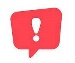 		Vous avez des questions ? N’hésitez pas à consulter la FAQ (https://www.umontpellier.fr/formation/admission-et-inscription)                         Si vous êtes mineur(e) à la date d’inscription, le formulaire « autorisation d’inscription pour étudiant(e) mineur(e) » 
                                (formulaire à télécharger)                          Si vous étiez déjà inscrit(e) à l’UM ou dans un établissement français de l’enseignement supérieur l’année précédente, votre 
                                carte étudiant(e) 2022-2023                         Si vous êtes pré-inscrit(e) sur internet, le récapitulatif PRIMO WEB ou IA WEB (au choix de la composante)                         Si vous êtes boursier(e), l’attestation/notification de la bourse 2023-2024 (bourse sur critères sociaux, du gouvernement 	
                                français ou d’ambassade)                         Si vous êtes admis(e) via Parcoursup, la notification Parcoursup                         Si vous êtes admis(e) via eCandidat, la décision d’admission                         Si vous êtes admis(e) en Master 1, l’attestation d’admission via MonMaster                         Si vous êtes admis(e) en Master 1, hors MonMaster, l’attestation de non-inscription disponible sur MonMaste.gouv.fr 
                         Si vous êtes admis(e) via Etudes en France, l’attestation d’admission                         Si vous étiez inscrit(e) dans un autre établissement français de l’enseignement supérieur en 2022/2023, l’attestation d’admission 	de l’Université de Montpellier (si vous n’êtes pas passé par l’une des procédures citées précédemment)                         Si vous changez d’établissement en cours d’année universitaire, l’autorisation de transfert tamponnée et signée par l’université 	de départ ET l’attestation d’admission de l’Université de Montpellier                         Si vous êtes étudiant(e) salarié(e), copie du contrat de travail couvrant l’intégralité de l’année universitaire du 01/09/23 au 
                                31/08/24 (au choix de la composante)                         Si vous êtes apprenti(e), le contrat d’apprentissage visé du CFA ou le certificat d’engagement délivré par le 		CFA EnSup-LR pour autorisation d’inscription
                         Si vous êtes pupille de la Nation, le jugement du TGI (original + copie)
                         Si vous êtes pupille de la République, la décision notifiée de l’ONAC (original + copie)
                         Si vous vous inscrivez en Droit, la fiche d’inscription pédagogique dûment complétée 
                         Si vous vous inscrivez en STAPS, le certificat médical d'aptitude à la pratique du sport 
                         Si vous vous inscrivez en 2eme année d’un cursus santé, l’attestation de visite médicale et de vaccination du Service 
                                Commun de Médecine Préventive et de Prévention de la Santé des étudiantsNB : les étudiant(e)s en formation continue doivent s’adresser au Service de la Formation Continue qui procèdera à leur inscription selon des modalités spécifiques.		Vous avez des questions ? N’hésitez pas à consulter la FAQ (https://www.umontpellier.fr/formation/admission-et-inscription)                         Si vous êtes mineur(e) à la date d’inscription, le formulaire « autorisation d’inscription pour étudiant(e) mineur(e) » 
                                (formulaire à télécharger)                          Si vous étiez déjà inscrit(e) à l’UM ou dans un établissement français de l’enseignement supérieur l’année précédente, votre 
                                carte étudiant(e) 2022-2023                         Si vous êtes pré-inscrit(e) sur internet, le récapitulatif PRIMO WEB ou IA WEB (au choix de la composante)                         Si vous êtes boursier(e), l’attestation/notification de la bourse 2023-2024 (bourse sur critères sociaux, du gouvernement 	
                                français ou d’ambassade)                         Si vous êtes admis(e) via Parcoursup, la notification Parcoursup                         Si vous êtes admis(e) via eCandidat, la décision d’admission                         Si vous êtes admis(e) en Master 1, l’attestation d’admission via MonMaster                         Si vous êtes admis(e) en Master 1, hors MonMaster, l’attestation de non-inscription disponible sur MonMaste.gouv.fr 
                         Si vous êtes admis(e) via Etudes en France, l’attestation d’admission                         Si vous étiez inscrit(e) dans un autre établissement français de l’enseignement supérieur en 2022/2023, l’attestation d’admission 	de l’Université de Montpellier (si vous n’êtes pas passé par l’une des procédures citées précédemment)                         Si vous changez d’établissement en cours d’année universitaire, l’autorisation de transfert tamponnée et signée par l’université 	de départ ET l’attestation d’admission de l’Université de Montpellier                         Si vous êtes étudiant(e) salarié(e), copie du contrat de travail couvrant l’intégralité de l’année universitaire du 01/09/23 au 
                                31/08/24 (au choix de la composante)                         Si vous êtes apprenti(e), le contrat d’apprentissage visé du CFA ou le certificat d’engagement délivré par le 		CFA EnSup-LR pour autorisation d’inscription
                         Si vous êtes pupille de la Nation, le jugement du TGI (original + copie)
                         Si vous êtes pupille de la République, la décision notifiée de l’ONAC (original + copie)
                         Si vous vous inscrivez en Droit, la fiche d’inscription pédagogique dûment complétée 
                         Si vous vous inscrivez en STAPS, le certificat médical d'aptitude à la pratique du sport 
                         Si vous vous inscrivez en 2eme année d’un cursus santé, l’attestation de visite médicale et de vaccination du Service 
                                Commun de Médecine Préventive et de Prévention de la Santé des étudiantsNB : les étudiant(e)s en formation continue doivent s’adresser au Service de la Formation Continue qui procèdera à leur inscription selon des modalités spécifiques.		Vous avez des questions ? N’hésitez pas à consulter la FAQ (https://www.umontpellier.fr/formation/admission-et-inscription)Dossier contrôlé par l’administration le            Signature de l’étudiant(e) :
Incomplet le : 
                                            
Complet le  